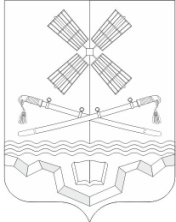 РОССИЙСКАЯ ФЕДЕРАЦИЯРОСТОВСКАЯ ОБЛАСТЬТАРАСОВСКИЙ РАЙОНМУНИЦИПАЛЬНОЕ ОБРАЗОВАНИЕ «ТАРАСОВСКОЕ СЕЛЬСКОЕ ПОСЕЛЕНИЕ»АДМИНИСТРАЦИЯ ТАРАСОВСКОГО СЕЛЬСКОГО ПОСЕЛЕНИЯРАСПОРЯЖЕНИЕ22.02.2023 года № 14п. Тарасовский «О приеме осужденного Крестьянинова Александра Яковлевича для выполнения обязательных работ на безвозмездной основе»На основании приговора Миллеровского районного суда Ростовской области от 26.01.2023 года, вступившего в законную силу 13.02.2023 года в отношении Крестьянинова Александра Яковлевича, 25.01.1959 года рождения, осужденного по ч. 1 ст. 264.1 УК РФ к часам 280 часам обязательных работ, направления филиала по Тарасовскому району ФКУ  ГУФСИН  России по Ростовской области от 21.02.2022 года № 62/39/47-144 поступившего в адрес администрации Тарасовского сельского поселения 22.02.2023года,         1.Принять Крестьянинова Александра Яковлевича, 25.01.1959 года рождения, уроженца пос. Сабарда Красноуфимского района Свердловской области на обязательные работы с 22.02.2023 года, осужденному приступить к отбыванию наказания с 22.02.2023 года до момента отработки осужденным 280 часов.2. Установить Крестьянинову Александру Яковлевичу, пятидневную рабочую неделю. Время работы ежедневно с «16-00» часов до «18-00» часов, выходной день: суббота, воскресенье, нерабочие и праздничные дни устанавливаются в соответствии с законодательством Российской Федерации.3.Определить осужденному Крестьянинову Александру Яковлевичу,вид работ: работы по благоустройству территории  Тарасовского сельского поселения, не требующих специальных знаний. Вид работ: отчистка территории от мусора, наледи, обрезка сухостойной растительности, иные общедоступные виды трудовой деятельности, не требующие предварительной и профессиональной подготовки. Объект работ определенный осужденному: ул. Московская, п. Тарасовский Тарасовского района Ростовской области, ул. Заводская, п. Тарасовский Тарасовского района Ростовской области, ул. Тургенева, п. Тарасовский Тарасовского района Ростовской области».4.В соответствии с действующим законодательством обязательные работы выполняются осужденным Крестьяниновым Александром Яковлевичем на безвозмездной основе.5.Ответственным за выполнение осужденным обязательных работ определить заместителя главы Администрации Тарасовского сельского Заикина Андрея Петровича.         6.Ответственному обеспечить ведение ежедневного табеля учета времени с отражением количества отработанных часов, ежемесячно направлять копии табеля в филиал по Тарасовскому району ФКУ ГУФСИН России по Ростовской области, информировать филиал по Тарасовскому району ФКУ ГУФСИН России по Ростовской области о невыходе осужденного на работу и допущенных нарушениях трудовой дисциплины.7. Контроль за исполнением настоящего распоряжения оставляю за собой.Глава АдминистрацииТарасовского сельского поселения			                     А.В. Бахаровский   С данным распоряжением, а так же с правилами внутреннего трудового распорядка, правилами техники безопасности и производственной санитарии ознакомлен:                                                                       _____________   А.Я. Крестьянинов